Deze pagina maakt geen deel uit van het inschrijvingsformulier en is alleen ter informatie bedoeld – ze moet niet worden meegestuurd met het inschrijvingsformulierVersiesWanneer dit inschrijvingsformulier gebruiken?Bij de inschrijving voor theorie-examens.Hoe het inschrijvingsformulier gebruiken?Sectie 1 – Aanvraag – moet systematisch worden ingevuld.Vul uw persoonlijke gegevens in. Deze gegevens zijn nodig ter behandeling van de aanvraag voor theorie-examen en voor de verdere communicatie tussen u en het DGLV. Uw gegevens worden niet voor andere doeleinden gebruikt.Sectie 2 – Correspondentieadres – dit moet worden ingevuld als het correspondentieadres afwijkt van uw officieel adres.Sectie 3 – Voorkeurdata voor het afleggen van het examenGeef ons uw voorkeurdata. In de mate van het mogelijke houden wij hiermee rekening.Sectie 4 – Verklaring van de aanvragerDoor het geven van onjuiste informatie kan de kandidaat worden uitgesloten van deelname aan een examen of zal hem geen vergunning, certificaat, bevoegdverklaring, machtiging of attest worden verleend. Mocht hij bovendien door vervalsing van ingediende bewijsstukken toch een vergunning, bevoegdverklaring of certificaat ten onrechte behalen, zal het besluit tot aanvaarding onmiddellijk worden ingetrokken, ondanks het feit dat de piloot mogelijk verdere sancties kunnen worden opgelegd.Sectie 5 – ATO/DTO certificering en aanbeveling – dit moet systematisch worden ingevuld.Uw opleidingsinstelling moet dit deel van het formulier invullen. Hiermee beveelt zij u aan voor het afleggen van uw theorie-examen.Bijkomende informatieHet PPL-theorie-examen kan in het Nederlands, Frans, Duits of Engels worden afgelegd. De taal kan bij de start van het examen worden gekozen.Na de boeking wordt de examendatum en -tijdstip per mail meegedeeld.Annulering van een examenAls u niet opdaagt voor een examen en u het DGLV hiervan niet ten minste 15 dagen vóór de examendatum verwittigde, wordt de overeenkomstige vergoeding die u hebt betaald, niet terugbetaald.BetalingNadat het DGLV uw aanvraagdossier heeft behandeld, ontvangt u een betalingsuitnodiging. Wacht met uw betaling tot u deze uitnodiging hebt ontvangen. De betaling moet gebeuren met de juiste gestructureerde mededeling, het exacte bedrag en op de juiste bankrekening, zoals vermeld op de betalingsuitnodiging. Spontane betalingen zullen de verwerking van uw dossier niet versnellen, integendeel.De succesvolle afronding van de theorie-examens voor een zweefvliegtuigvergunning is geldig voor een periode van 24 maanden.Deze periode wordt gerekend vanaf de dag waarop het theorie-examen met succes werd afgelegd.De piloot moet zijn volledig aanvraagdossier voor een SFCL-vergunning vóór het einde van de geldigheidsduur van 24 maanden aan het DGLV mailen.Gelieve dit formulier met een recto-versokopie van uw identiteitskaart of paspoort te mailen naar info.icarus@mobilit.fgov.beVersienummerRevisiedatumTopic1.019.06.2022Initiële versie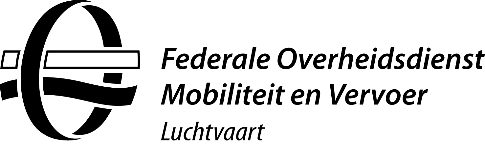 Aanvraagformulier voor Part-FCL initieel theorie-examen PPLOntvangstdatumAanvraagformulier voor Part-FCL initieel theorie-examen PPL(in te vullen door de dienst vergunningen)1. Gegevens van de aanvrager	in te vullen door de aanvragerBelgisch nationaal rijksregisternummer voor natuurlijke personen (indien van toepassing): 				Voornaam: 														Familienaam: 														Geboortedatum (dd/mm/jjjj): 					Nationaliteit: 						Geboortestad: 						Geboorteland: 					Geslacht :                  Vrouwelijk                                          Mannelijk Officieel adres: Straat:							Huisnummer:		Bus: 		Gemeente: 								Postcode: 					Telefoon- of gsm-nummer: 												E-mailadres: 														 2. Correspondentieadres (indien verschillend van hierboven)	in te vullen door de aanvragerPostadres: Straat:						Huisnummer:			Bus:			Gemeente: 							Postcode: 			Land:			3. Voorkeurdata voor het afleggen van het examen	in te vullen door de aanvragerGeef enkele voorkeurdatums voor het afleggen van het examen op (kijk op onze website https://mobilit.belgium.be/nl/luchtvaart/vergunningen/theorie_examens_luchtvaart voor de examendagen): 																															4. Verklaring van de aanvrager	Ik verklaar dat de informatie op dit aanvraagformulier correct is. Ik verklaar dat:(1) ik niet in het bezit ben van een vergunning, certificaat, bevoegdverklaring, machtiging of attest in dezelfde categorie, afgegeven in een andere lidstaat van de EU; (2) ik in een andere lidstaat van de EU geen vergunning, certificaat, bevoegdverklaring, machtiging of attest in dezelfde categorie aangevraagd heb; (3) ik nooit een vergunning, certificaat, bevoegdverklaring, machtiging of attest in dezelfde categorie bezat en dat dit document in een andere lidstaat van de EU is ingetrokken of geschorst.Ik heb alle toepasselijke richtlijnen volledig doorgenomen en ik heb al het nodige papierwerk ingediend om mijn aanvraag te staven.Handtekening van de aanvrager:							 Datum:			5. ATO/DTO certificering en aanbeveling	in te vullen door de ATO/DTOIk bevestig dat (voor- en familienaam) 										 alle onderdelen van de theorieopleiding voor PPL met een voldoende niveau heeft afgerond.Bijgevolg kan ik aanbevelen dat (voor- en familienaam) 								
de hierna aangevinkte theoretische examens mag afleggen.     Categorie: PPL(A)   PPL(H)   Vakken:						Luchtvaartreglementering	                                                                  	Menselijke prestaties 									Meteorologie										Communicatie										Vluchtbeginselen									Operationele procedures								Vluchtprestatie en vluchtplanning							Algemene kennis van het luchtvaartuig						Navigatie										Naam van de opleidingsinstelling (ATO/DTO): 										 ATO/DTO-goedkeuringsnummer											Bevoegde autoriteit die de goedkeuring afleverde:									Naam van de ATO/DTO-verantwoordelijke voor het vrijgeven van kandidaten voor deelname aan theorie-examens: Handtekening: 							Datum:							Indien de ATO/DTO door een buitenlandse bevoegde autoriteit werd goedgekeurd, moet een kopie van het ORA ATO/DTO-erkenningscertificaat worden meegestuurd.